L’accesso al corso è subordinato al possesso dell’abilitazione alla caccia di selezione del capriolo e Daino Il sottoscritto/a  ______________________________________________________________________Nato a ____________________________________________________ il ________________________Residente a __________________________________________________________ c.a.p. __________Via __________________________________________________________________ n° ____________Cell. ______________________________e mail (obbligatoria) ___________________________________Codice fiscale __ __ __ __ __ __ __ __ __ __ __ __ __ __ __ __  porto d’armi n° ____________________Rilasciato il ______________________Il corso CHIEDEDi partecipare al Corso di Abilitazione per “CONDUTTORE DI CANE DA TRACCIA” organizzato dall’ATC n° 3 Ternano-Orvietano.L’iscrizione è valida qualora il modello venga compilato in tutte le sue parti (leggibile ed in carattere stampatello) allegando la seguente documentazione:Copia del pagamento della quota di partecipazione di € 70,00 sul C/C postale intestato a: Comitato di Gestione ATC 3 Ternano-Orvietano c/c n° 12436051 indicando la causale: corso per conduttore di cani da tracciaFotocopia della licenza di caccia in corso di validità del partecipante.consapevole che chiunque rilascia dichiarazioni mendaci è punito ai sensi del codice penale e delle leggi speciali in materia, ai sensi e per gli effetti dell'art. 46 D.P.R. n. 445/2000DICHIARADi essere in possesso dell’abilitazione a cacciatore di selezione abilitato al prelievo del capriolo e daino La richiesta di iscrizione dovrà pervenire entro e non oltre il 15 maggio 2021 e recapitata per e-mail (atc3@inwind.it)Terni, li ___________________						Firma                                                                                                              ___________________________     TRATTAMENTO DEI DATI ACQUISITI DALL’ATC3 Ai sensi dell’art. 13, co.1 del D.Lgs. n°196 del 30/06/2003 e del Regolamento Europeo 679/2016 e ss,mm.ii. si forniscono le seguenti informazioni:  L’ATC3 in qualità di titolare del trattamento, utilizzerà i dati personali forniti dai partecipanti esclusivamente per la procedura in oggetto e successive comunicazioni inerenti l’iscrizione agli elenchi dei cacciatori formati al prelievo del cinghiale con la tecnica della girata;Il trattamento sarà effettuato anche con l’ausilio di strumento informatici;I soggetti ai quali i dati possono essere comunicati sono: il personale dell’ATC n°3 implicato nel procedimento, collaboratori esterni, organi di controllo e in generale tutti i soggetti i quali la comunicazione è necessaria per la corretta esecuzione dei servizi richiesti o per il perseguimento di legittimi interessi del Titolare del trattamento. Si specifica inoltre che i dati raccolti non sono soggetti a diffusione, se non richiesti da Pubbliche Autorità per ragioni di pubblica sicurezza o di ottemperanza ad adempimenti amministrativi o ancora obbligatoriamente richiesti da eventuali Autorità Giudiziarie.Soggetto attivo della raccolta dati è l’ATC n°3 Ternano-Orvietano.Per ulteriori informazioni contattare il n. 0744/408094Terni, li ___________________						Firma                                                                                                              ___________________________      Specifiche corsoIl corso sarà suddiviso nei seguenti moduli:CONDUTTORE DI CANE DA TRACCIAMODULO I: CONOSCENZE DI BASE (1 ORE)MODULO II: CINOGNOSTICO E CINOTECNICA (2 ORE)MODULO III: TECNICA E PRASSI OPERATIVA (5 ORE)	ADDESTRAMENTO E ABILITAZIONI (4 ORE)MODULO IV: ESERCITAZIONI PRATICHE , PROVA SCRITTACALENDARIO: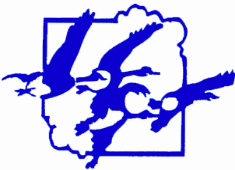 CORSO CONDUTTORE DI CANE DA TRACCIA(MODULO AMMISSIONE)CORSO CONDUTTORE CANE DA TRACCIACORSO CONDUTTORE CANE DA TRACCIACORSO CONDUTTORE CANE DA TRACCIACORSO CONDUTTORE CANE DA TRACCIACORSO CONDUTTORE CANE DA TRACCIAdataora inizioora fineoreLEZIONE I19 MAGGIO18:0021:003 - dadLEZIONE II24 MAGGIO18:0021:003 - dadLEZIONE III25 MAGGIO18:0021:003 - dadLEZIONE IV27 MAGGIO18:0021:003 - dadLEZIONE V + ESAME SCRITTO29 MAGGIO14:0017:003 + esame – in presenza